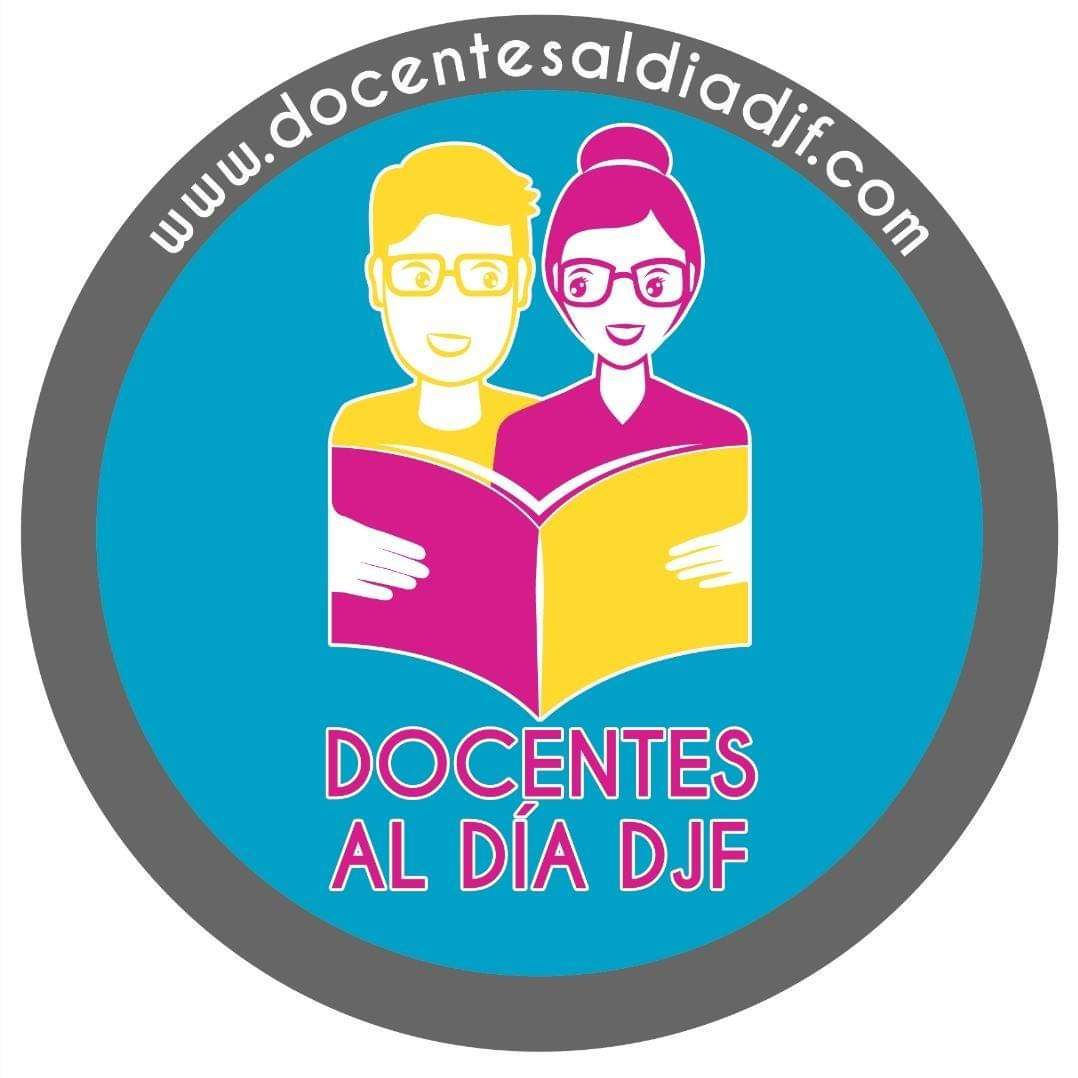 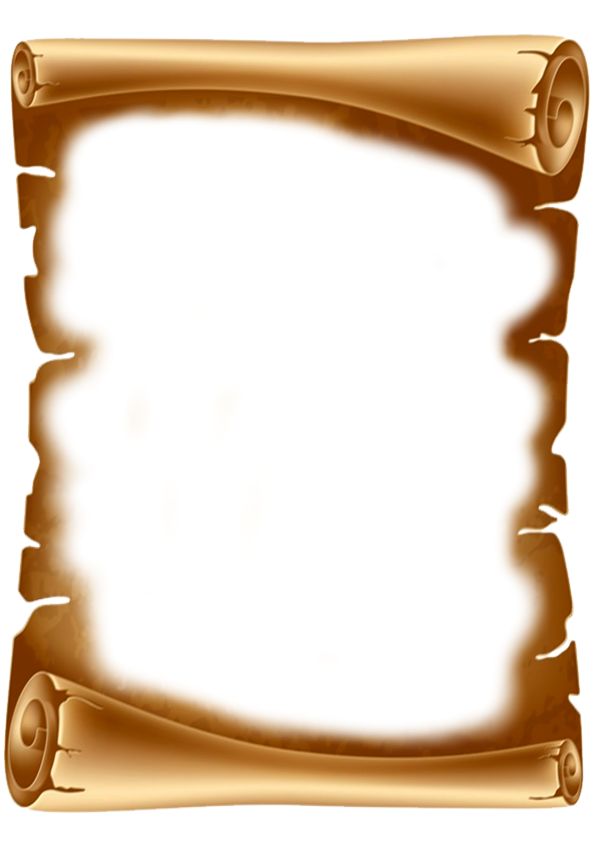 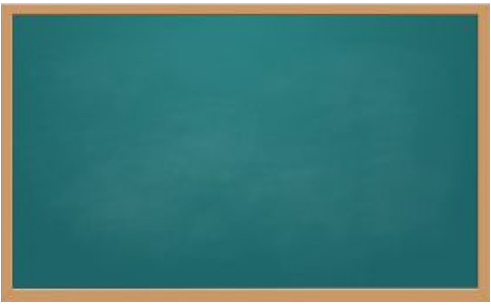 *Refuerzo escolarTomar en cuenta la R.M.N° 474-2022-MINEDUEn la Institución Educativa Nº ………………………. a los ……… días del mes de marzo de 2023. Siendo las dieciocho horas, ……………..del  Nivel  ………….. se reunieron las madres y padres de familia bajo la conducción de la profesora  ……………………….., contando para ello con el número reglamentario de asistentes se procedió a la elección de la nueva Junta Directiva del Comité de Aula, quienes asumirán el compromiso para el período 2023. Luego de una elección democrática la nueva Junta Directiva quedó conformada de la siguiente manera: Siendo……………………………..Firman los presentesN°DNIAPELLIDOS Y NOMBRESSEXOFECHA DE NACIMIENTOEDADN°ESTUDIANTEAPODERADOTELEFONODIRECCIONCantNombre de la Experiencia de aprendizajeInicioTermino0102030405060708Áreas curricularesGrados de estudios y horas asignadasGrados de estudios y horas asignadasGrados de estudios y horas asignadasGrados de estudios y horas asignadasGrados de estudios y horas asignadasGrados de estudios y horas asignadasÁreas curriculares1°2°3°4°5°6°Matemática7+2*7+2*6666Comunicación776666Ingles------Personal Social445555Arte y Cultura333333Ciencia y Tecnología334444Educación Física333333Educación Religiosa111111Tutoría y orientación Educativa222222Horas libres de disponibilidad------Total, de horas303030303030HORALUNESMARTESMIERCOLESJUEVESVIERNESN°APELLIDOS Y NOMBRESCARGODNIFRIMAPresidentaSecretariaTesoreraVocal